МИНИСТЕРСТВО ОБРАЗОВАНИЯ И НАУКИКЫРГЫЗСКОЙ РЕСПУБЛИКИОшский государственный университетмедицинский ФАКУЛЬТЕТКафедра Урологии, онкологии и дерматовенерологии«УТВЕРЖДАЮ»					«СОГЛАСОВАНО»   Декан медицинского факультета			       Председатель УМС МФ    д.м.н., доцент					       Старший преподаватель    Ыдырыосв И.Т.					              Турсунбаева А.Т.   ___________________________			  ___________________________   “ ___ ” _______________ 2022 г.           		  “ ___ ” ______________ 2022 г.СИЛЛАБУС(SILLABUS)по клинической дисциплине: «Оториноларингология»на 2022 – 2023 учебный год по специальности:«560003 – МПД»Всего кредитов – 3;Курс – 4;Всего часов – 90;Аудиторных – 45 часов, из них:Лекции – 18 часов;Практические занятия (семинары) – 27 часов;СРС (СРСП) – 45 часов;Количество модулей – 2;Экзамен – 8 семестр. Составители:	и.о. доцента, к.м.н. Шарипов А.А.и.о. доцента, к.м.н. Мамашов Н.М.преподаватель Исаков А.Ы.преподаватель Амирбеков У.А.Ош – 2022г.Информация о преподавателе: Амирбеков Улукман АкматовичНаименование кафедры: Урология, онкология и дерматовенерология;Номер кабинета: лор отделение ОМОКБ;Учебная аудитория: ординаторская лор отделенияГрафик работы: ежедневно, с 0800 по 1700 часов;Контакты: рабочий телефон кафедры – 03222-8 77 12;мобильный телефон: 0552-28 71 71; 0772-28 71 71;e-mail: 0773553383@mail.ruРассмотрено и обсуждено на заседании кафедры « ___ » _______________ 20__ г.протокол № ___ Зав. кафедрой, к.м.н., доц. ___________________ Матазов Б.А.1.	Цель и задачи (компетенции) дисциплиныЦель: Сформировать у будущего специалиста тактику ведения пациентов при патологии со           стороны ЛОР-органов.Основные задачи:сформировать основы и принципы профилактики заболеваний ЛОР-органов;обучить особенностям течения патологии ЛОР-органов;обучить основам и принципам дифференциальной диагностики патологических состояний;обучить основам и принципам лечения заболеваний ЛОР-органов;распознавать элементы осложнений после проведенного лечения ЛОР-органов;обучить основам техники обследования пациентов с заболеваниями ЛОР-органов;повысить способность к самообразованию;развить когнитивные и исследовательские умения;развить информационную культуру.2.	Результаты обучения (РО) и компетенции студента,формируемые в процессе изучения клинической дисциплины «Оториноларингология»В результате освоения клинической дисциплины «Оториноларингология» студент должен:Знать:1. Методы обследования ЛОР-органов. 2. Основные симптомы и синдромы поражения ЛОР-органов. 3. Этиологию, патогенез, клинику, диагностику, принципы лечения и профилактики     основных заболеваний ЛОР-органов. 4. Врачебную тактику при неотложных оториноларингологических состояниях. 5. Основные признаки опухолевого поражения ЛОР-органов. Уметь:1. Собирать анамнез у больных с патологией ЛОР-органов. 2. Проводить наружный и эндоскопический осмотр  ЛОР-органов (передняя и задняя риноскопия,        фарингоскопия, непрямая ларингоскопия, отоскопия); исследовать дыхательную и обонятельную      функции носа; исследовать слух речью и камертонами; исследовать вестибулярную функцию. 3. Выявлять симптомы поражения ЛОР-органов, устанавливать топический и предварительный     клинический диагноз, в том числе при онкопатологии. 4. Оценивать результаты основных и дополнительных методов исследования (аудиограммы,      рентгенограммы околоносовых пазух). 5. Осуществлять ведение амбулаторной карты и истории болезни больных с заболеваниями уха, горла      и носа. 6. Организовать уход за больным с патологией ЛОР-органов (в том числе за трахеостомированными      больными) 7. Назначать лечение при болезнях ЛОР-органов и выполнять следующие манипуляции: закапывание      капель в нос, туалет уха с закапыванием и инсуффляцией в него лекарственных средств, удаление       инородных тел из наружного слухового прохода и из носа, продувание ушей баллоном Политцера,      выполнение заушной новокаиновой блокады, введение носо-пищеводного зонда. 10. Решать деонтологические задачи, связанные с диагностикой и лечением пациента. 11. Самостоятельно работать с учебной, научной и справочной литературой по оториноларингологии –  вести поиск и превращать прочитанное в средство для решения профессиональных задач. Владеть навыками:Осмотра, пальпации, перкуссии, аускультации всех органов и систем у пациентов с Лор - патолгиями;Ставить диагноз и оказывать экстренную помощь детям и взрослым при носовом кровотечении и инородных телах уха, ротоглотки, полости носа и стенозе гортани; выполнять переднюю  тампонаду носа. Устанавливать предварительный диагноз с последующим направлением к врачу- оториноларингологу при следующих заболеваниях: аденоиды, синуиты (острые и хронические), аденовирусные разрастания, сенсоневральная тугоухость (острая и хроническая), риногенные и отогенные внутричерепные осложнения. Решать деонтологические задачи, связанные с диагностикой и лечением пациента. Самостоятельно работать с учебной, научной и справочной литературой по оториноларингологии –  вести поиск и превращать прочитанное в средство для решения профессиональных задач. 3. ПРЕРЕКВИЗИТЫ:биоэтика; история медицины; латинский язык; физика; химия; медицинская информатика; биология; биохимия; нормальная и топографическая анатомия, патологическая анатомия; нормальная и патологическая физиология; гистология; общая и клиническая фармакология; общая, факультетская и оперативная хирургия; внутренние болезни.4. ПОСТРЕКВИЗИТЫ:поликлиническая терапия; семейная медицина; гинекология; госпитальная хирургия; онкология; паллиативная медицина.5.	Технологическая карта клинической дисциплины6.	Карта накопления баллов (за модули)7.	Программа клинической дисциплины7.1	Лекции (теоретический материал):Тема № 1	Введение в оториноларингологию.Предмет Оториноларингология, её содержание и задачи. Разделы оториноларингологии. Понятие «Оториноларингология».История и пути развития отечественной оториноларингологии.Исторические аспекты развития отечественной оториноларингологии. Пути развития, организации и структуры оториноларингологической службы. Место Оториноларингологии среди других отраслей медицинских знаний.Тема № 2	Клиническая анатомия слухового анализатора.Понятие о слуховом анализаторе. Анатомия внутреннего уха. Строение периферического рецептора слухового анализатора.  Костный и перепончатый лабиринт. 		Клиническая физиология слухового анализатора.Звукопроводящий и звуковоспринимающий аппарата. Теории слуха. Строение улитки.Тема № 3	Клиническая анатомия вестибулярного анализатора.Понятие о вестибулярном анализаторе. Анатомия внутреннего уха. Анатомию преддверия внутреннего уха. Анатомию полукружных каналов.		Клиническая физиология вестибулярного анализатора.Проводящие пути вестибулярного аппарата. Отолитовый аппарат. Ампулярный аппарат. Тема № 4	Отогенные внутричерепные осложнения.Этиопатогенез заболеваний. Пути проникновения при отогенных осложнениях. Виды отогенных внутричерепных осложнений .Основные методы лечения этих заболеваний.		Отогенный сепсис.Тромбоз сигмовидного синуса. Клиника тромбоза сигмовидного синуса. Клиника отогенного сепсиса. Диагностика и лечение.Тема № 5	Клиническая анатомия носа и околоносовых пазух носа.Анатомия носа и околоносовых пазух. Строение носа. Строение околоносовых пазух. Причины возникновений дефектов и деформация наружного носа и носовой перегородки.		Клиническая физиология носа и околоносовых пазух носа.Физиология носа и околоносовых пазух. Функции носа. Функции околоносовых пазух.Тема № 6	Риногенные внутричерепные и внутриорбитальные осложнения.Этиопатогенез параназальных синуитов. Течение параназальных синуитов. Этиопатогенез риногенных осложнений. Клиника и течение флегмоны орбиты. Клиника абсцесса мозга (лобной доли). Консервативный и хирургический методы лечений при риногенных внутричерепных и глазничных осложнениях.		Риногенный сепсис.Клиника и течение тромбоза кавернозного синуса.Тема № 7	Клиническая анатомия глотки и лимфаденоидного глоточного кольцаАнатомическое строение глотки. Строение лимфоидного глоточного кольца и их функция.		Клиническая физиология глотки и лимфаденоидного глоточного кольцаСтруктурные и функциональные особенности лимфаденоидного глоточного кольца.Физиология небной миндалины. Физиологию лимфоидного глоточного кольца.Тема № 8	Клиническая анатомия и физиология гортани, трахеи и пищевода. Анатомическое строение  гортани, трахеи и пищевода. Функции гортани, трахеи и пищевода. Основные хрящи гортани. Физиология голосовых связок. Строение полуколец трахеи. Физиология трахеи. Анатомические сужения пищевода.		Методы исследования  гортани, трахеи и пищевода.Техника прямой и не прямой ларингоскопии. Фиброскопия. Трахеобронхоскопия. Эзофагоскопия.Тема № 9	Неотложная помощь в оториноларингологии.Неотложные состояния в оториноларингологии. Клиника и течение инородных тел верхних дыхательных путей. Носовые кровотечения, причины, приведшие к ним. Клиника инородных тел пищевода		Травмы лор органов.Классификация травм в оториноларингологии. Экстренная помощь при травмах ЛОР органов. Практические занятия (семинары):Тема № 1	Методы исследования наружного уха.Краткая анатомо-физиологическая характеристика. Методики отоскопии. Отделы наружного уха. Топография наружного слухового прохода. Строение барабанной перепонки при отоскопии. Отоскопическая картина (норма).		Методы исследования среднего уха.Анатомическое строение среднего уха. Строение стенки барабанной полости. Анатомические образования барабанной полости. Строение евстахиевой трубы. Роль евстахиевой трубы. Методики рентгенографии среднего уха.Тема № 2	Методы исследования слухового анализатора.Краткая анатомо-физиологическая характеристика. Ознакомление с некоторыми функциональными методами исследования кохлеарного анализатора. Строение костного и перепончатоголабиринтов. Анатомические и функциональные части  лабиринта. Строениепериферического рецептора слухового анализатора. 		Клиническая дифференциальная оценка результатов функционального                        исследования кохлеарного анализатора.Количественное исследование слуха. Роль отдельных частей звукопроводящего аппарата. Характер понижения слуха. Опыты Вебера, Швабаха, Рине. Что характерно для поражения звукопроведения?Тема № 3	Методы исследования вестибулярного анализатора.Краткая анатомо-физиологическая характеристика. Освоение методов функционального исследования вестибулярного анализатора. Строение периферического конца вестибулярного анализатора в полукружных каналах и мешочках преддверия. 		Клиническая дифференциальная оценка результатов функционального                       исследования вестибулярного анализатора.Методы  исследования функции полукружных каналов. Методика вращательной пробы. Методика коларической пробы. Производство пневматической пробы. Характеристика вестибулярногонистагма.Тема № 4	Гнойные заболевания наружного уха.Научиться распознавать воспалительные заболевания наружного уха .Определение комплекса лечебных мероприятий и практическое применение некоторых из них у больных с воспалительными заболеваниями наружного уха. Причины возникновения наружного отита. Стадии развития в течении фурункула. Отличие мастоидита от фурункула наружного слухового прохода и лимфаденита. Негнойные заболевания наружного уха.Краткая анатомо-физиологическая характеристика. Аномалии развития наружного уха. Состав серной пробки. Инородные тела наружного слухового прохода. Экзостозы наружного слухового прохода.Тема № 5	Острые воспалительные заболевания среднего уха.Краткая анатомо-физиологическая характеристика. Пути проникновения инфекции в среднее ухо. Стадийность заболевания. Экссудативный средний отит. Понятие острого гнойного среднего отита. Изменения в барабанной полости при остром гнойном среднем отите. Этиопатогенез заболевания. Клиника и отоскопическая картина. Классификация мастоидитов. Лечение острого среднего отита, в зависимости от стадии заболевания. Виды хирургического вмешательства при мастоидитах.		Хронические воспалительные заболевания среднего уха.Виды хронического гнойного среднего отита. Этиопатогенез, пути проникновения инфекции при хроническом гнойном среднем отит. Клинические формы  хронического гнойного  отита. Характер дефектов барабанной перепонки при мезо- и эпитимпаните. Течение хронического гнойного мезотимпанита. Течение хронического гнойного эпитимпанита. Осложнения при хронических гнойных мезотимпанитов. Осложнения при хронических эпитимпанитах. Принципы консервативной терапии. Хирургическое лечение при осложненной форме. Методика радикальной операции на среднем ухе. Холестеатома. Состояние слуховой функции при хроническом гнойном среднем отите.Тема № 6	Негнойные заболевания внутреннего уха.Краткая анатомо-физиологическая характеристика. Строение внутреннего уха. Катар среднего уха. Течение болезни Меньера. Отосклероз. Кохлеарный неврит. Лечение при заболевания внутреннего уха.		Воспалительные заболевания внутреннего уха.Научиться распознавать воспалительные заболевания внутреннего уха. Определение комплекса лечебных мероприятий и практическое применение некоторых их них у больных с воспалительными заболеваниями внутреннего уха. Лабиринтиты.Тема № 7	Методы исследования носа.Краткая анатомо-физиологическая характеристика. Клинические методы исследования носа. Функциональные методы исследования носа. Охарактеризовать строение носа. Исследование дыхательной функции носа. Исследование транспортной активности мерцательного эпителия. R-графия носа.		Методы исследования околоносовых пазух.Краткая анатомо-физиологическая характеристика.  Клинические методы исследования околоносовых пазух. Функциональные методы исследования околоносовых пазух. Охарактеризовать строение околоносовых пазух. Исследование обонятельной функции носа. R-графия околоносовых пазух.Тема № 8	Заболевания наружного носа.Краткая анатомо-физиологическая характеристика. Аномалии развития наружного носа. Научиться распознавать заболевания наружного носа. Определение комплекса лечебных мероприятий при этих заболеваниях. Стадии фурункула носа. Течение рожистого воспаления. Розовые угри и ринофима. Течение сикоза преддверия носа. Экзема носа. Методы лечения при этих заболеваниях.		Заболевания полости носа.Краткая анатомо-физиологическая характеристика. Научиться распознавать заболевания полости носа. Различие синехий и атрезий полости носа. Лечебная тактика при сращениях в полости носа. Гематома перегородки носа. Лечебная тактика при гематоме и абсцессе перегородки носа. Локализация перфорации перегородки носа. Лечение больного с перфорацией перегородки носа. Классификация форм хронического ринита. Конхотомия при хроническом гипертрофическом рините.Тема № 9	Острые воспалительные заболевания околоносовых пазух.Краткая анатомо-физиологическая характеристика. Научиться распознавать заболевания околоносовых пазух. Виды острых синуситов. Диагностика и лечение.		Хронические воспалительные заболевания околоносовых пазух.Клиническая картина хронических синуситов. Диагностика. Хирургическое лечение хронических синуситов.Тема № 10	Острые воспалительные заболевания глотки.Краткая анатомо-физиологическая характеристика. Классификация острых тонзиллитов. Классификация небной миндалины по Преображенскому-Пальчуну.  Клиника катарального, фолликулярного и лакунарного тонзиллитов. Течение флегмонозной ангины. Методы лечений при острых воспалительных заболеваниях глотки.		Хронические воспалительные заболевания глотки. Классифицировать хронический фарингит. Клиника и течение хронического тонзиллита. Показания к хирургическому методу лечения при хроническом тонзиллите. Ранние и поздние осложнения после тонзилэктомии.Тема № 11	Острые воспалительные заболевания гортани и трахеи.Краткая анатомо-физиологическая характеристика. Ведущие симптомы ларингита. Изменения гортани при остром ларингите.  Определение комплекса лечебных мероприятий при этих заболеваниях.		Хронические воспалительные заболевания гортани и трахеи.Изменение гортани при хроническом ларингите. Этиологию стенозирующих поражений гортани. Клинику и течение субхордального ларингита. Принципы лечения при хронических ларингитах.Тема № 12	Острые стенозы гортани и трахеи.Стадии и симптоматика острых стенозов гортани. Классификация отеков гортани. Принципы лечения при острых стенозов гортани. Показания к коникотомии. Показания и особенности трахеостомии при острых стенозах гортани.		Хронические стенозы гортани и трахеи. Причины. Клиническая картина. Диагностика. Показания к трахеотомии. Виды трахеостомии.Тема № 13	Заболевания нервного аппарата гортани.Краткая анатомо-физиологическая характеристика. Научиться распознавать заболевания нервного аппарата гортани. Определение комплекса лечебных мероприятий при этих заболеваниях. Виды расстройств чувствительности. Виды двигательных расстройств. Центральные параличи. Периферические параличи. Миопатические параличи.		Инородные тела гортани, трахеи, бронхов и пищевода.Виды инородных тел.клиническая картина. Диагностика и лечение.Тема № 14	Поликлиника.Принципы работы поликлинической службы. Больные подлежащие к диспансеризации. Лечение амбулаторных больных в поликлинике. Ведение документаций (амбулаторные карты, КИФы).8.	Календарно-тематический план клинической дисциплины8.1	Лекции (теоретический материал)Условные обозначения: ОО – оперативный опрос; БТ – бланочное тестирование; КТ – компьютерное тестирование.8.2	Практические занятия (семинары)Условные обозначения:ОЛ –основная литература; ДЛ -  дополнительная литература; ЛК –литература кафедры; ОО – оперативный опрос; МШ – мозговой штурм; СЗ – ситуационные задачи; РИ – ролевые игры; БТ – бланочное тестирование; КТ – компьютерное тестирование.8.3	Самостоятельная работа студента (СРС) и/или с помощью преподавателя (СРСП)Условные обозначения:ОЛ – основная литература; ДЛ -  дополнительная литература; ЛК – литература кафедры; ПЛ–; ИИ – интернет-источники; Р – реферат; Д – доклад;МП – мультимедийная презентация; ССТ – составление сравнительной схемы и/или таблицы; КТ – компьютерное тестирование.9.	Учебно-методическое и информационное обеспечение дисциплины9.1. Основная литература«Оториноларингология»: учебник.  – 3-е изд., перераб. и доп / Т.В. Пальчун, М.М. Магомедов, Л.А. Лучихин. – М.: ГЭОТАР-Медия, 2016. – 584 с.: ил. -ISBN 978-5-9704-3849-79.2. Дополнительная литература:В. Т. Пальчун. «Болезни уха горла и носа» для медицинских колледжей 2014 г.Б.В. Шеврыгин. «Болезни ухо горло носа» 2002 г.В.Г.Богомильский, В.Р.Чистякова «детская оториноларингология» Москва «Гэотар-Мед» 2014г.Овчиников Ю.М. «Оториноларингология». М,, 1995г.И.Б. Солдатов «Лекции по оториноларингологии» 1994г. Москва «Медицина»В. Т. Пальчун. «Болезни уха горла и носа» 1980 г.Б.С. Преображенский, Л.С, Темкин, А.Г, Лихачев «Болезни уха, носа и горла» 1968г9.3. Литература имеющаяся на кафедре:Методы исследования носа и придаточных пазух носа. Методические рекомендации г.Ош 2003г Жумабаев А.Р., Исаков А.Ы., Джемуратов М.А., Пазылов Т.П. , Баялиева А.А.Заболевания носа и придаточных пазух носа. Методические рекомендации г.Ош 2003г Жумабаев А.Р., Исаков А.Ы., Джемуратов М.А., Пазылов Т.П., Баялиева А.А.Отиты среднего уха. Методические рекомендации г.0ш2008г Исаков А.Ы., Джемуратов М.А.,  Пазылов Т.П., Шамуратов Р.А., РыспековаЧ.Д., Шарипов А.А., Худайбердиева У.А., Раимбердиев Т., Баялиева А.А.Негнойные заболевания уха. Методические рекомендации г.0ш2008г Исаков А.Ы., Джемуратов М.А., ПазыловТ.П., Шамуратов Р.А., РыспековаЧ.Д., Шарипов А.А., Худайбердиева У.А., Раимбердиев Т. , БаялиеваА.А.Отогенные осложнения. Методические рекомендации г.0ш2008г. Исаков А.ЪI., Джемуратов М.А., Пазылов Т.П., Шамуратов Р.А., РыспековаЧ.Д., Шарипов А.А., Худайбердиева У.А., Раимбердиев Т., Баялиева А.А.9.4. Периодическая литература: «Вестник КГМА» (Бишкек, КР);«Вестник КРСУ» (Бишкек, КР); «Вестник Ош ГУ» (Ош, КР);«Кадры XXI века» (КГМИП и ПК, Бишкек, КР)9.5. Интернет источники:www.booksmed.com/otorinolaringologiyawww.otorinolaringology.ru/books/medulka.ru/ otorinolaringologiyawww.webmedinfo.ru › Медицинские книги › Оториноларингология10.		Критерии оценки базовых знаний по клинической дисциплине«Оториноларингология»В ОшГУ используется многобалльная система оценок с использованием буквенных символов, что позволяет преподавателю более гибко подойти к определению уровня знаний студентов.Шкала оценок академической успеваемости:I – оценка, выставляемая в случае, если студент не успевает по каким-либо уважительным причинам (серьезная болезнь (документально подтвержденная), поездки или участие в мероприятиях по линии университета, чрезвычайная ситуация в семье), о чем он должен сообщить преподавателю и Офис Регистрации. Оценка I выставляется преподавателем. Если студент не исправил оценку I в течение  одного месяца с начала следующего семестра (исключая летний семестр), ему автоматически выставляется оценка F (не используется при вычислении GPA).Р – оценка, позволяющая студенту получить только кредиты. Оценка P ставится только по дисциплинам по выбору (не используется при вычислении GPA).FX - студент, получивший оценку FX может исправить её в течение одного месяца с начала следующего семестра (или в летнем семестре). Право исправления оценки FX предоставляется согласно личного заявления студента в соответствии с утвержденным Офисом Регистрации графиком. Порядок и условия исправления оценки FX устанавливаются соответствующим положением. Если студент не исправил оценку FX в установленные сроки, ему автоматически выставляется оценка F (не используется при вычислении GPA).F - студент, который получил оценку F, должен повторить ту же учебную дисциплину снова, если это обязательная дисциплина. Если студент получит F вторично по обязательной для данной образовательной программы дисциплине, то он не может продолжать обучение по этой программе.W – оценка, подтверждающая отказ студента продолжить изучение этой дисциплины. Оценку W преподаватель может выставлять только в сроки, установленные в Академическом Календаре. Студент подписывает установленную Офисом Регистрации форму и должен повторно изучить эту дисциплину, если она является обязательный (не используется при вычислении GPA).X - оценка, которая указывает на то, что студент был отстранен с дисциплины преподавателем. Установленная форма подписывается преподавателем и руководителем программы. Студент должен повторить этот курс, если это обязательный курс. В случае, если студент получает X вторично, ему автоматически ставится F. Условия выставления оценки Х указываются в силлабусе дисциплины (не используется при вычислении GPA).По результатам промежуточной (семестровой) успеваемости студенту выставляется: количество единиц кредитов, характеризующих трудоёмкость освоения дисциплины;дифференцированная оценка, характеризующая качество освоения студентом знаний, умений и навыков в рамках данной дисциплины.По результатам успеваемости рассчитывается средний балл GPA, максимальное выражение которого составляет 4,0 балла.GPA (Grade Point Average) – средневзвешенная оценка уровня учебных достижений студента. Средний балл студента рассчитывается по итогам результатов обучения в каждом семестре и по окончании обучения по формуле: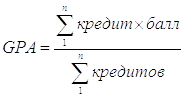 где, n – число дисциплин в семестре (за прошедший период обучения)Результаты успеваемости студента заносятся в ведомость, где проставляется текущий контроль с учетом результатов сдачи по контрольным точкам и баллы семестрового контроля.Модульно-рейтинговый контроль успеваемости студентовОценка за модуль определяется как сумма оценок текущей учебной деятельности и оценки рубежного модульного контроля, выражающаяся по многобалльной шкале (60 баллов).Первый модуль (рубежный контроль, РК І), по итогам 1-7 недели проводится в течение 8недели. Показатель успеваемости (в баллах) первого модуля включает в себя показатель за текущую успеваемость (текущий контроль) по выполнению СРС, показатель успеваемости за работу в аудитории и за рубежный контроль (РКІ) в виде коллоквиума и контрольной работы. Второй рубежный контроль (РК ІІ), по итогам 9-13 недели проводится в течение 13 недели. Итоговый показатель успеваемости по РК ІІ определяется по аналогии с РК І. Максимальный показатель успеваемости в каждом модуле равен 30 баллам (форма 1). Форма 1График РК II  аналогично форме 1Итоги текущих и рубежных контролей проставляются в ведомости по накопительному принципу и являются основанием допуска к экзамену (зачёту). Если обучающийся набрал в течение семестра по итогам модулей менее половины максимального показателя успеваемости (60 баллов), то есть менее 30 баллов, тогда он к экзамену (зачёту) не допускается.I.	Оценивание модуляОценка за модуль определяется как сумма оценок текущей учебной деятельности (в баллах) и оценки рубежного модульного контроля (в баллах), которая выставляется при оценивании теоретических знаний и практических навыков. Максимальное количество баллов, которое студент может набрать при изучении каждого модуля, составляет 30 баллов, в  том числе за текущую учебную деятельность – 25 баллов, по результатам рубежного контроля – 5 баллов.А) Оценивание текущей учебной деятельности.При оценивании усвоения каждой темы модуля студенту  выставляются баллы за посе-щаемость и за сдачу контрольных работ. При этом учитываются все виды работ, предусмотренные методической разработкой для изучения темы.Вес (цена в баллах) каждой контрольной работы в рамках одного модуля одинаковый, но может быть разным для разных модулей и определяется количеством практических занятий в модуле.Основным отличием контрольных работ от текущих практических занятий является то, что на нём студент должен  продемонстрировать  умение синтезировать теоретические  и практические знания, приобретенные в рамках одной контрольной  работы  (смыслового модуля). Во время контрольных работ рассматриваются контрольные  вопросы, тесты, лексический минимум и ситуационные задачи, предложенные в методических разработках для студентов, а также осуществляется закрепление и контроль практических навыков по темам смыслового модуля. Изученные прежде учебные элементы анализируются в плане морфофункциональных связей и их роли в строении и функции системы, организма в целом.Б) Рубежный контроль (коллоквиум) смысловых модулей проходит в два этапа:устное собеседование.письменный или компьютерный тестовый контроль;Для тестирования предлагаются 150-200 тестов по каждой теме, из которых компьютер или преподаватель произвольно выбирает 70 тестов по 3-4 вариантам.     Устное собеседование проходит по материалам практического, лекционного и внеаудиторного курсов. Цена в баллах рубежного контроля такая же, как и цена текущего практического занятия в рамках данного модуля дисциплины. Критерии оценок за рубежный контроль выставлены в приложении.Студентам разрешено пересдавать только неудовлетворительные оценки, положительные оценки не пересдаются.Оценивание внеаудиторной работы студентов.А) Оценивание самостоятельной работы студентов.Самостоятельная работа студентов, которая предусмотрена по теме наряду с аудиторной работой, оценивается во время текущего контроля на соответствующем практическом занятии. Уровень усвоения тем, которые выносятся лишь на самостоятельную работу, оцениваются на рубежном контроле.Б) Оценивание индивидуальной работы (задания) студента.Студенты (по желанию) могут выбрать одно из индивидуальных заданий по теме модуля. Это может быть УИРС или НИРС в виде:подготовки обзора научной литературы (реферат);подготовки иллюстративного материала по рассматриваемым темам (мультимедийная презентация, набор таблиц, схем, рисунков и т.п.);проведения научного исследования в рамках студенческого научного кружка;публикация научных сообщений, доклады на научных конференциях и др.;участие в олимпиадах.Баллы за индивидуальные задания начисляются студенту лишь при успешном их выполнении и защите (призовые места на соответствующих конкурсах). Количество баллов, которое начисляется за индивидуальную работу, прибавляется к сумме баллов, набранных студентом до сдачи экзамена.II.	Итоговый контроль - экзамен.Итоговый контроль осуществляется по завершению изучения всех тем учебной дисциплины. К итоговому контролю допускаются студенты, которые посетили все предусмотренные учебной программой аудиторные учебные занятия (практические занятия, лекции) и  при изучении модуля набрали сумму баллов, не меньшую минимального количества (см. бюллетень ОшГУ № 19.).Студенту, который по уважительной причине имел пропуски учебных занятий (практические занятия, лекции), разрешается ликвидировать академическую задолженность в течение 2-х следующих за пропуском недель. Для  студентов, которые пропустили учебные занятия без уважительных причин, решение об их отработке принимается в индивидуальном порядке деканатом факультета.Максимальное количество баллов, которое может набрать студент при сдаче  итогового модульного контроля, составляет 40 баллов.11.	Политика выставления балловОбщая сумма баллов за каждый Модуль (№ 1 или № 2) складывается из совокупности баллов набранных студентом при изучении клинической дисциплины, а также в т.ч. поощрительных (дополнительных) баллов – не более 30 баллов (за каждый модуль):Текущий контроль 1 (Тк1) – Лекции (9,0 баллов за семестр)Если студент присутствовал на всех запланированных лекциях по клинической дисциплине и конспектировал получаемую информацию то, он в соответствии с требованиями, получает до 0,5балловза каждый академический час (всего до 1балла, т.к. теоретический материал, преподаваемый по клиническим дисциплинам, составляет 2 академических часа). В сумме за I модуль студент при выполнении всех требований получает – 5 баллов. За II модуль максимальная сумма набранных баллов может составить до 4,0 баллов. В итоге за семестр студент может накопить до 9,0 баллов максимум.Перечень нарушений студентом требований предъявляемых к этому разделу Модуля клинической дисциплины способствующие снижению суммы баллов за Тк1:Отсутствовал на лекции («нб» или «кж»): минус (« - ») 0,5 балла;Не отработал пропущенную тему лекции: минус (« - ») 1 балл за 1 «нб», и далее;Опоздал на лекцию: минус (« - ») до 0,5 баллов;Отсутствие конспекта лекции, на которую опоздал студент: минус (« - ») 1,0 балл. Примечание: Исходя из общего количества академических часов лекционного материала (18часов) баллы снижаются пропорционально набранных отрицательных данных, если студент набирает за модульный период (в том числе за тот или иной семестр) более чем:                         1 «нб», количество баллов снижается на 1 балл;2 «нб», количество баллов снижается на 2 балла;3 «нб», количество баллов снижается на 3 балла; 4 «нб», количество баллов снижается на 4 балла и так далее;5 - 9 «нб», баллы вообще не засчитываются;В случае своевременной ликвидации (отработки) академической задолженности по теоретической части обучения (лекции) до начала Рубежного контроля (Рк1 или Рк2), то студент имеет возможность получить то количество баллов которое набрал к началу Рк1 и / или Рк2.В том случае если студент не ликвидировал (не отработал) академическую задолженность по теоретической части обучения (лекции) вплоть до Итогового контроля (Ик), то ему выставляется, то количество баллов, которые он набрал до Ик (экзамен – компьютерное тестирование).В случае болезни студента и/или нахождение его на стационарном лечении (или иных жизненных ситуаций) и в связи, с чем у не было времени своевременно ликвидировать академическую задолженность ему преподавателем при согласовании с лектором может быть выставлено до 2 баллов (условно). Все данные о полученных баллах студентами за указанный раздел модуля вносятся втехнологическую карту № 1 и 4 (см. приложение).Текущий контроль 2 (Тк2) – Практические занятия(до 10,0 баллов за каждый модуль)Если студент присутствовал на всех запланированных практических занятиях по клинической дисциплине, а также проявил академическую активность в обсуждении вопросов по теме, и не имеет нарушений, изложенных ниже, то он в соответствии с требованиями получает искомое количество баллов, до 0,7 баллов за каждый академический час (бюджет времени практического занятия составляет 2 академических часа, таким образом, он максимально может получить за 1 практическое занятие до 1,4 балла). В сумме студент за I модуль может максимально набрать (накопить) до – 10,0 баллов. За II модуль максимальная сумма набранных баллов может составить до 10,0 баллов. В итоге за семестр студент может накопить до 20,0 баллов максимум.Перечень нарушений студентом требований предъявляемых к этому разделу клиническойдисциплины способствующие снижению суммы баллов за Тк2:Отсутствие на практическом занятии («нб» или «кж»): минус (« - ») до 2,0 баллов;Не имеет конспекта на тему практического занятия: минус (« - ») 0,5 балла;Отсутствие академической активности: минус (« - ») 0,5 балла;Отсутствие подготовки к практическому занятию: минус (« - ») 0,5 балла;Неисполнение индивидуального домашнего задания: минус (« - ») 0,5 балла.Примечание: Исходя из общего количества академических часов практических занятий (например: 27 часов)баллы за Тк2 снижаются пропорционально набранных нарушений (см. выше) за модульный период (в том числе за тот или иной семестр) более чем:2 «нб», количество баллов снижается до 4,0 баллов;3 «нб», количество баллов снижается до 6,0 баллов; 4 «нб», количество баллов снижается на 8,0 баллов и так далее;5 – 7 «нб», баллы вообще не засчитываются;В случае своевременной ликвидации (отработки) академической задолженности по практическим занятиям до начала Рубежного контроля (Рк1 или Рк2), то студент имеет возможность получить то количество баллов которое набрал к началу Рк1 и / или Рк2.В том случае если студент не ликвидировал (не отработал) академическую задолженность по практическим занятиям вплоть до Итогового контроля (Ик), то ему выставляется, то количество баллов, которые он набрал до Ик (экзамен – компьютерное тестирование).В случае болезни студента и/или нахождения его на стационарном лечении (или иных жизненных ситуаций) и в связи с чем у не было времени своевременно ликвидировать академическую задолженность ему преподавателем при согласовании с заведующим кафедрой может быть выставлено до 5,0 баллов (условно).Все данные о полученных баллах студентами за указанный раздел модуля вносятся втехнологическую карту № 2 и 4 (см. приложение).Самостоятельная работа студента (СРС) и/илис помощью преподавателя (СРСП)(до21,0 баллов за семестр)Если студент полностью выполнил СРС или СРСП (доклад + таблица (схема) или мультимедийная презентация) по выбранной им теме клинической дисциплины, выбранной им в начале семестра то он в соответствии с требованиями, получает искомое количество баллов за указанный раздел Модуля – 10,0 баллов (Модуль № 1). За II модуль максимальная сумма набранных баллов может составить до 11,0 баллов. В итоге за семестр студент может накопить до 21,0 балла максимум.Перечень нарушений требований предъявляемых к этому разделу клинической дисциплиныстудентомспособствующие снижению суммы баллов за СРС и/или СРСП:Полное отсутствие СРС или СРСП – общая сумма баллов снижается до 10,0 баллов (модуль № 1) и до 11,0 баллов (модуль № 2);Частичное выполнение СРС или СРСП (до 50% от требований - составление таблицы или схемы по тематике СРС или СРСП) – общая сумма баллов снижается до 5,0 баллов (в каждом модуле);Неполное исполнение СРС или СРСП (до 30% от требований - составление только доклада по тематике СРС или СРСП) – сумма баллов модуля снижается до 3,0 баллов (в каждом модуле).Все данные о полученных баллах студентами за указанный раздел модуля вносятся втехнологическую карту № 3 и 4 (см. приложение).Рубежный контроль (Рк1 и/или Рк2) – до 5,0 баллов за каждый модуль.(решение тестовых заданий или ситуационных задач)Если студент в назначенный срок успешно решил тестовое задание или ситуационную задачу во время сдачи Рк1 и/или Рк2 по тематике клинической дисциплины, т.е. набрал 86% и выше правильных ответов от общего числа вопросов тестового задания или ситуационной задачи (как правило, бланочное тестирование) то он в соответствии с требованиями, получает 5,0 баллов за Рк1 и/или Рк2. В случае если он набрал 75% - 85% правильных ответов он получает, лишь 4,0 балла. Когда студент набирает 51% - 74% правильных ответов он получает 3,0 балла, в случае если он набрал 26% - 50% положительных ответов, то он получает 2,0 балла. Если сумма правильных ответов достигла лишь 25%, то студенту выставляется 1,0 балл.Перечень нарушений студентом требований предъявляемых к этому разделу клинической дисциплины способствующие снижению суммы баллов за Рк1 и/или Рк2:Неявка на Рк1 и/или Рк2 в назначенный срок – выставляется 0 баллов, а общая сумма набранных баллов за Модуль 1 или Модуль 2 снижается решением заведующего кафедрой до 5,0 баллов;Пересдача Рк1 и/или Рк2 – сумма баллов будет снижаться до 1,0 балла в случаях когда студент набрал менее 51% правильных ответов при выполнении тестового задания или ситуационной задачи (бланочное тестирование);В случае набора студентом более чем 51% правильных ответов при выполнении тестовых заданий или ситуационной задачи - пересдача Рк1 и/или Рк2 не разрешается, так как в случае пересдачи студент не наберёт 51% и больше правильных ответов, то его ранее набранные баллы могут быть снижены до - 1 балла от общей суммы баллов набранных за Рк1 и/или Рк2.Все данные о полученных баллах студентами за указанный раздел модуля вносятся и втехнологическую карту № 3 и 4 (см. приложение). Из этих карт данные переносятся в модульныеведомости – бумажный и электронный носители (AVN).Указанные документы утверждены решением заседания кафедры от 06.01.2017 г. (протокол № 6).Дополнения к ОСНОВНОЙ КАРТЕ начисления баллов студентам(утверждено на заседании кафедры протокол № 1 от 01.09.2018 г.)Карта накопления и/или снижения баллов (лекции – Тк1)Модуль № 1: 1 б. х 6 лекций = 5,0 баллов;Модуль № 2: 1 б. х 3 лекции = 4,0 балла.Присутствие на лекции (+ наличие конспекта лекции) – 1,0 балл;Отсутствие на лекции – 0 баллов;Отсутствие на половине запланированных лекций – 4,0 балла (более 3 лекций, за Модуль № 1);В случае успешной отработки (реферат) тематики пропущенной лекции начисляется всего до 0,5 баллов.Примечание: система снижения баллов за нарушения требований к теоретическому материалу:Опоздание – снижение до 0,3 баллов (если при этом к тому же нет в наличии конспекта по тематике лекции, снижение достигает – 0,5 баллов) за каждую лекцию;За использование телефона во время лекции – снижение до 0,2 баллов (за каждое замечание);Разговоры на отвлечённые темы во время лекции – снижение до 0,5 баллов.Карта накопления или снижения баллов (практические занятия – Тк2)Модуль № 1: по 1,4 балла х 7 практических занятий = 10,0 баллов;Модуль № 2: по 1,4 балла х 7 практических занятий = 10,0 балловАкадемическая активность – 0,4 балла;Наличие конспекта практического занятия – 0,4 балла;Выполнение индивидуального домашнего задания (ситуационной задачи) по теме предстоящего практического занятия (раздаточный материал) – 0,2 балла (за Модуль № 2 – до 0,3 баллов);Решение тестового задания – проверка исходного (в начале занятия) и итогового уровня (в конце занятия) – до 0,2 баллов за каждое тестовое задание (время исполнения до 10 минут);Устный опрос по теме лекционного материала – 0,2 балла (за Модуль № 2 – до 0,3 баллов);В случае успешной отработки темы пропущенного занятия (тестовое задание) начисляется всего 0,7балла.Примечание: система снижение баллов за нарушения требований к практическому занятию:Отсутствие на практическом занятии независимо от причин – 0 баллов в случае болезни и нахождения в стационаре при наличии оправдательных документов и после отработки (разрешение декана, решение тестового задания по теме пропущенного практического занятия) студент может получить за пропущенное практическое занятие до 1,0 балла;Опоздание на практическое занятие (более 5 минут) – снижение до 0,2 баллов;Разговоры на отвлечённые темы во время практического занятия – снижение до 0,2 балла (за каждое замечание);Использование мобильного телефона во время практического занятия – снижение до 0,2 баллов (за звонок); Использование телефона во время практического занятия – снижение до 0,2 баллов.11.	Образовательные технологии (ФОС – фонд оценочных средств)Используемые образовательные технологии включают интерактивные занятия, которые составляют 30% от объема аудиторных занятий:«Мозговой штурм» (англ. brainstorming) – один из наиболее популярных методов стимулирования творческой активности. Позволяет найти решение сложных проблем путем применения специальных правил обсуждения. Во время «мозгового штурма» критика со стороны оппонентов исключается.Ролевая игра «Пациент-врач»: Придание возникшей ситуации сценической формы.Презентация СРС или СРСП: Тема и фамилия докладчика оглашается заранее, оппонентами являются студенты учебной группы (подгруппы). На практическом занятии, как правило, выбирается жюри из студентов, которое оценивает доклад, его презентацию, освоение темы докладчиком, ответы на вопросы, интерес слушателей и т.п.ССТ – составление сравнительной схемы или таблицы по определённой тематике СРС или СРСП.13.	Политика клинической дисциплиныНедопустимо:Отсутствие на лекции и/или практических занятий;Опоздание на лекции и/или практические занятия;Уход с лекций и/или с практических занятий;Использование сотовых телефонов и/или иных гаджетов во время лекций, практических занятий;Обман и плагиат.Несвоевременная сдача тестовых заданий, ситуационных задач, СРС и/или СРСП, РК и/или ИК.Код РО иего формулировкаКомпетенцииРО клиническойдисциплины и егоформулировкаРО – 6Способен интерпретироватьрезультаты биохимических иклинических исследованийпри постановке диагноза.ПК – 2Способен и готов проводитьопрос, физикальный осмотр,клиническое обследование,интерпретировать результатысовременных лабораторно-инструментальных исследований,написать медицинскую картуамбулаторного и стационарногобольного взрослого и ребенка;РОд – 1Знает:Основы проведения опроса,физикального осмотра,клинического обследования;Умеет:ИнтерпретироватьРезультаты современныхлабораторно-инструментальных исследований;Владеет навыками:Написания медицинской карты амбулаторного больного.РО – 5Умеет применятьфундаментальные знания приоценке морфофункциональных и физиологических состоянийорганизма для своевременнойдиагностики заболеваний ивыявления патологическихпроцессов.ПК – 3Способен проводитьпатофизиологический анализклинических синдромов,обосновывать патогенетическиоправданные методы (принципы)диагностики, лечения,реабилитациии профилактикисреди взрослого населения и детей с учётом их возрастно-половыхгрупп.РОд – 2Знает:Симптоматику заболеванийЛОР-органов;Умеет:Применять фундаментальныезнания для своевременнойдиагностики заболеваний ипатологических процессов;Владеет навыками:Исследования ЛОР-органов.РО – 8Умеет назначать адекватноелечение и оказать первуюврачебную помощь, приниматьрешения при возникновениинеотложных и угрожающихжизни ситуациях.ПК – 14Способен выполнять основныелечебные мероприятия принаиболее часто встречающихсязаболеваниях и состояниях увзрослого населения и детей.РОд – 3Знает:Основные лечебные процедуры;Умеет:Назначать адекватное лечение;Владеет навыками:Оказания первой врачебнойпомощи при ЛОР-патологии.СеместрВсего часовАудиторные занятияЛекцияПрактика (семинары)СРСМодуль № 1(30 баллов)Модуль № 1(30 баллов)Модуль № 1(30 баллов)Модуль № 1(30 баллов)Модуль № 2(30 баллов)Модуль № 2(30 баллов)Модуль № 2(30 баллов)Модуль № 2(30 баллов)Итоговыйконтроль(40 баллов)СеместрВсего часовАудиторные занятияЛекцияПрактика (семинары)СРСТекущий контрольТекущий контрольТекущий контрольРубежный контрольТекущий контрольТекущий контрольТекущий контрольРубежный контрольКомпьютерноетестированиеСеместрВсего часовАудиторные занятияЛекцияПрактика (семинары)СРС№ 1№ 2№ 3Рубежный контроль№ 1№ 2№ 3Рубежный контрольКомпьютерноетестированиеСеместрВсего часовАудиторные занятияЛекцияПрактика (семинары)СРСЛекцияПрактикаСРСРубежный контрольЛекцияПрактикаСРСРубежный контрольКомпьютерноетестированиеVIII9045182745101422,5Рубежный контроль81322,5Рубежный контрольКомпьютерноетестированиеБаллыБаллыБаллыБаллыБаллыБаллы5 б.10 б.10 б.5 б.4 б.10 б.11 б.5 б.КомпьютерноетестированиеИтого модулейИтого модулейИтого модулейИтого модулейИтого модулейИтого модулейМ1=5+10+10+5=30 б.М1=5+10+10+5=30 б.М1=5+10+10+5=30 б.М1=5+10+10+5=30 б.М2=4+10+11+5=30 б.М2=4+10+11+5=30 б.М2=4+10+11+5=30 б.М2=4+10+11+5=30 б.ИК=40 б.Общий баллОбщий баллОбщий баллОбщий баллОбщий баллОбщий баллМ1 + М2 + ИК = 30 б. + 30 б. + 40 б. = 100 балловМ1 + М2 + ИК = 30 б. + 30 б. + 40 б. = 100 балловМ1 + М2 + ИК = 30 б. + 30 б. + 40 б. = 100 балловМ1 + М2 + ИК = 30 б. + 30 б. + 40 б. = 100 балловМ1 + М2 + ИК = 30 б. + 30 б. + 40 б. = 100 балловМ1 + М2 + ИК = 30 б. + 30 б. + 40 б. = 100 балловМ1 + М2 + ИК = 30 б. + 30 б. + 40 б. = 100 балловМ1 + М2 + ИК = 30 б. + 30 б. + 40 б. = 100 балловМ1 + М2 + ИК = 30 б. + 30 б. + 40 б. = 100 балловТемыФормы контроля1 – 91 – 14СРСРКВсего:ТемыФормы контроляТк1Тк2Тк3РКВсего:Тестовые задания:теоретический материал;практические занятия312422312105520911Устный опрос:оперативный опрос;«мозговой штурм»;ролевые игры (малые группы)312-812594,54,5-----206,57,55Проверка конспекта/реферата:теоретический материал;практические занятия11-4-4532---1046Ситуационные задачи:теоретический материал;практические занятия11-3-1323---734Практические навыки:теоретический материал;практические занятия1-11-11-1---3-3Итого:920211060№ иназвания темыОжидаемые РОди компетенцииНаименование разделов, модулей, темы и учебных вопросовКоличество часовКоличество балловЛитератураосновная;дополнительная;Формы контроляНеделяМОДУЛЬ № 1МОДУЛЬ № 1МОДУЛЬ № 1105БТ8Тема 1.Часть-1.Введение оториноларингологию.Часть-2.Исторические аспекты и пути развития клинической дисциплиныОториноларингология.РОд-1;ПК-2;РОд-1;ПК-2;Цель изучения: знать и понимать об аспектах и путях развитияклинической дисциплины Оториноларингология. План лекции:Предмет Оториноларингология, её содержание и задачи.Разделы оториноларингологии.Основные разделы и вопросы:Интерпретировать понятие «Оториноларингология»Охарактеризовать исторические аспекты развития отечественной оториноларингологии.Интерпретировать пути развития оториноларингологической службы.Охарактеризовать содержание и задачи Оториноларингологии.Охарактеризовать место Оториноларингологии среди других отраслей медицинских знаний.110,50,51;1 – 3;1;1 – 3;ОО; БТ;ОО; БТ;1Тема 2.Часть-1. Клиническая анатомия слухового анализатора.Часть-2. Клиническая физиология слухового анализатораРОд-1;РОд-2;ПК-2;ПК-3;РОд-1;РОд-2; ПК-2;ПК-3;Цель изучения: знать и понимать о слуховом анализаторе.План лекции.Анатомия внутреннего уха.Слуховой анализатор.Физиологические особенности слухового анализатора.Основные разделы и вопросы.Интерпретировать понятие «Слуховой анализатор».Интерпретировать костный перепончатый лабиринт.Интерпретировать строение улитки.Интерпретировать строение периферического рецептора слухового анализатора.Охарактеризовать теории слуха.Интерпретировать звукопроводящий и звуковоспринимающий аппарат.Интерпретировать физиологические особенности слуховогоанализатора.11 0,50,51;1 – 3;1;1 – 3;ОО; БТ;ОО; БТ;2Тема 3.Часть-1. Клиническая анатомия вестибулярного анализатора.Часть-2. Клиническая физиология вестибулярного анализатора.РОд-1;РОд-2;ПК-2;ПК-3;РОд-1;РОд-2;ПК-2;ПК-3;Цель изучения: знать и понимать о вестибулярном анализаторе.План лекции.Анатомия внутреннего уха.Понятие о вестибулярном анализатореПроводящие путиОсновные разделы и вопросы.Интерпретировать понятие «вестибулярный анализатор»Охарактеризовать анатомию преддверия внутреннего уха.Охарактеризовать анатомию полукружныхканалов. Охарактеризовать отолитовый аппаратОхарактеризовать ампулярный аппаратИнтерпретировать проводящие пути вестибулярногоанализатора.11 0,50,51;1 – 3;1;1 – 3;ОО; БТ;ОО; БТ;3Тема 4.Часть-1.Отогенные внутричерепные осложнения. Часть-2.Отогенный сепсис.РОд-1;РОд-2;РОд-3ПК-2;ПК-3;ПК-14;РОд-1;РОд-2;РОд-3ПК-2;ПК-3;ПК-14;Цель изучения: знать и понимать об этиопатогенезе, диагностики, методы и виды лечения отогенных внутричерепных осложнений.План лекции.Этиопатогенез заболеванийВиды отогенных внутричерепных осложненийОсновные методы лечения этих заболеванийОсновные разделы и вопросы.Интерпретировать виды внутричерепных отогенныхосложненийИнтерпретировать пути проникновения при отогенныхосложненияхИнтерпретировать клинику экстрадурального, субдурального абсцесса мозгаИнтерпретировать клинику разлитого гнойного отогенногоменингита Интерпретировать клинику абсцесса мозга и мозжечкаИнтерпретировать клинику тромбоза сигмовидного синусаИнтерпретировать  клинику отогенного сепсиса11 0,50,51;1 – 3;1;1 – 3;ОО; БТ;ОО; БТ;4Тема 5.Часть-1. Клиническая анатомия носа и околоносовых пазух носа.Часть-2.Клиническая физиология носа и околоносовых пазух носаРОд-1;РОд-2;ПК-2;ПК-3;РОд-1;РОд-2;ПК-2;ПК-3;Цель изучения: знать и понимать о клинической анатомии и физиологии носа и околоносовых пазух.       План лекции.Анатомия носа и околоносовых пазухФизиология носа и околоносовых пазух Причины возникновений дефектов и деформация наружного носа и носовой перегородки Основные разделы и вопросы.Охарактеризовать строение носа Охарактеризовать строение околоносовых пазух. Интерпретировать функции носаИнтерпретировать функции околоносовых пазух.Интерпретировать хирургический метод лечения придефектах и деформациях наружного носа.Интерпретировать хирургический метод лечения приискривлении носовой перегородки.11 0,50,51;1 – 3;1;1 – 3;ОО; БТ;ОО; БТ;5МОДУЛЬ № 2МОДУЛЬ № 2МОДУЛЬ № 284БТ14Тема 6.Часть-1.Риногенные внутричерепные и внутриорбитальные осложнения.Часть-2.Риногенный сепсис.РОд-1;РОд-2;РОд-3ПК-2;ПК-3;ПК-14;РОд-1;РОд-2;РОд-3ПК-2;ПК-3;ПК-14;Цель изучения: знать и понимать об этиопатогенезе, диагностики, методы и виды лечения риногенных внутричерепных и внутриорбитальных осложнениях.План лекции.Этиопатогенез риногенных осложнений Классификация хронических ринитовТечение параназальных синуситовОсновные разделы и вопросы.Течение хронических ринитов  Методы лечения параназальных синуитовКлиника и течение тромбоза кавернозного синусаКлиника и течение флегмоны орбитыКлиника абсцесса мозга (лобной доли)Консервативный и хирургический методы лечений при риногенных внутричерепных и глазничных осложнениях11 0,50,51;1 – 3;1;1 – 3;ОО; БТ;ОО; БТ;9Тема 7.Часть-1.Клиническая анатомия глотки и лимфаденоидного глоточного кольца.Часть-2.Клиническая физиология глотки и лимфаденоидного глоточного кольца. РОд-1;РОд-2;ПК-2;ПК-3;РОд-1;РОд-2;ПК-2;ПК-3;Цель изучения: систематизировать знания об анатомии и физиологии глотки, строении лимфоидного глоточного кольца.План лекции.Анатомическое строение небной миндалиныСтроение лимфоидного глоточного кольца и их функцияГипертрофия небной миндалины.Основные разделы и вопросы.Охарактеризовать анатомию глоткиОхарактеризовать строение лимфоидного глоточного кольца.Интерпретировать физиологию небной миндалиныИнтерпретировать физиологию лимфоидного глоточного кольца.Интерпретировать классификацию гипертрофий.Интерпретировать консервативные и хирургические методы лечения11 0,50,51;1 – 3;1;1 – 3;ОО; БТ;ОО; БТ;10Тема 8.Часть-1. Клиническая анатомия ифизиология гортани, трахеи и пищевода.Часть-2. Методы исследования гортани, трахеи и пищевода.РОд-1;РОд-2;ПК-2;ПК-3;РОд-1;РОд-2;ПК-2;ПК-3;Цель изучения: знать об анатомии и физиологии гортани, трахеи и                              пищевода.План лекции:Анатомическое строение гортани, трахеи и пищевода.Физиология гортани трахеи и пищеводаМетоды исследования гортани, трахеи и пищеводаОсновные разделы и вопросы.Охарактеризовать анатомию и физиологию гортаниОхарактеризовать анатомию и физиологию трахеиОхарактеризовать анатомию и физиологию пищевода.Интерпретировать технику прямой и непрямой ларингоскопии, фиброскопии и гастроскопии.Интерпретировать понятие о коникотомии.11 0,50,51;1 – 3;1;1 – 3;ОО; БТ;ОО; БТ;11Тема 9.Чать-1. Неотложная помощь воториноларингологии.Часть-2. Травмы ЛОР органовРОд-1;РОд-2;РОд-3;ПК-2;ПК-3;ПК-14;РОд-1;РОд-2;РОд-3;ПК-2;ПК-3;ПК-14;Цель изучения: знать и понимать неотложные состояния в оториноларингологии. Классификация травм в оториноларингологии.План лекции. Неотложные состояния в оториноларингологии Экстренная помощь при травмах ЛОР органов                                                                                                   Профессиональный отбор и экспертиза в оториноларингологииОсновные разделы и вопросы.Классификация травм в оториноларингологииКлиника и течение инородных тел верхних дыхательных путейНосовые кровотечения, причины, приведшие к нимКлиника инородных тел пищевода Классификация переломов костей носа и придаточных пазух носа Оказания неотложной помощи при экстренных ЛОР травмахПрофессиональный отбор и экспертиза в оториноларингологии11 0,50,51;1 – 3;1;1 – 3;ОО; БТ;ОО; БТ;12ИТОГО:ИТОГО:ИТОГО:189ИТОГОВЫЙ КОНТРОЛЬ: Экзамен (согласно утверждённого графика)ИТОГОВЫЙ КОНТРОЛЬ: Экзамен (согласно утверждённого графика)ИТОГОВЫЙ КОНТРОЛЬ: Экзамен (согласно утверждённого графика)КТ№ иназвания темыОжидаемые РОди компетенцииНаименование разделов, модулей, тем иучебных вопросов и заданийКоличество часовКоличество балловЛитератураосновная;дополнительная;литература кафедры;Формы контроляНеделяМОДУЛЬ № 1МОДУЛЬ № 1МОДУЛЬ № 11410БТ8Тема 1.Часть-1. Методы исследования наружного уха.Часть-2. Методы исследования среднего уха.РОд-1;РОд-2;ПК-2;ПК-3;РОд-1;РОд-2;ПК-2;ПК-3;Цель изучения: систематизировать знания о методах исследованиянаружного и среднего уха.План урока. Краткая анатомо-физиологическая характеристика.Методика отоскопии.Методики рентгенографии среднего уха.Контрольные вопросы.Охарактеризовать отделы наружного уха.Охарактеризовать топографию наружного слухового прохода.Интерпретировать анатомическое строение среднего уха.Интерпретировать строение стенки барабанной полости.Охарактеризовать анатомические образования барабанной полости.Охарактеризовать строение барабанной перепонки при отоскопии.Охарактеризовать строение Евстахиевой трубы.Интерпретировать роль Евстахиевой трубы.Охарактеризовать отоскопическую картину (норма).110,70,7ОЛ: 1;ДЛ: 1-5;ЛК: 1-5;ОЛ: 1;ДЛ: 1-5;ЛК: 1-5;ОО;БТ;МШ;СЗ;РИ;ОО;БТ;МШ;СЗ;РИ;1Тема 2.Часть-1. Методы исследования слухового анализатора.Часть-2. Клиническая дифференциальная оценка результатов функционального исследования кохлеарного анализатора.РОд-1;РОд-2;ПК-2;ПК-3;РОд-1;РОд-2;ПК-2;ПК-3;Цель изучения: интерпретировать особенности методикиисследования слухового анализатораПлан урока. Краткая анатомо-физиологическая характеристика.Ознакомление с некоторыми функциональными методами исследования кохлеарного анализатораКлиническая дифференциальная оценка результатов функционального исследования кохлеарного анализатораКонтрольные вопросы.Охарактеризовать строение костного и перепончатого лабиринтов.Охарактеризовать анатомические и функциональные части лабиринтаОхарактеризовать строение периферического рецептора слухового анализатора.Интерпретировать количественное исследование слуха.Интерпретировать роль отдельных частей звукопроводящего аппарата.Интерпретировать характер понижения слуха.Интерпретировать опыты Вебера, Швабаха, Рине.Интерпретировать что характерно для поражения звукопроведения?110,70,7ОЛ: 1;ДЛ: 1-5;ЛК: 1-5;ОЛ: 1;ДЛ: 1-5;ЛК: 1-5;ОО;БТ;МШ;СЗ;РИ;ОО;БТ;МШ;СЗ;РИ;2Тема 3.Часть-1.Методы исследования вестибулярного анализатора.Часть-2. Клиническаядифференциальная оценка результатов функционального исследованиявестибулярного анализатора.РОд-1;РОд-2;ПК-2;ПК-3;РОд-1;РОд-2;ПК-2;ПК-3;Цель изучения: интерпретировать особенности методики исследования вестибулярного анализатора.План урока. Краткая анатомо-физиологическая характеристика.Освоение методов функционального исследования вестибулярного анализатораКлиническая дифференциальная оценка результатов функционального исследования вестибулярного анализатора.Контрольные вопросы.Охарактеризовать строение периферического конца вестибулярного анализатора в полукружных каналах и мешочках преддверия Интерпретировать методы  исследования функции полукружныхканалов.Интерпретировать методику вращательной пробыИнтерпретировать методику коларической пробы.Интерпретировать производство пневматической проба.Интерпретировать характеристику вестибулярного нистагма.110,70,7ОЛ: 1;ДЛ: 1-5;ЛК: 1-5;ОЛ: 1;ДЛ: 1-5;ЛК: 1-5;ОО;БТ;МШ;СЗ;РИ;ОО;БТ;МШ;СЗ;РИ;3Тема 4.Чась-1. Гнойные заболевания наружного уха.Часть-2. Негнойные заболевания  наружного уха.РОд-1;РОд-2;РОд-3;ПК-2;ПК-3;ПК-14;РОд-1;РОд-2;РОд-3;ПК-2;ПК-3;ПК-14;Цель изучения: интерпретировать заболевания наружного уха,                      диагностику и методы лечения.План урока. Краткая анатомо-физиологическая характеристика.Научиться распознавать воспалительные заболевания наружного ухаОпределение комплекса лечебных мероприятий и практическое применение некоторых из них у больных с воспалительнымизаболеваниями наружного уха.Контрольные вопросы.Охарактеризовать аномалии развития наружного уха.Интерпретировать причины возникновения наружного отита. Интерпретировать стадии развития фурункула.Охарактеризовать состав серной пробки.Охарактеризовать инородные тела наружного слухового прохода.Интерпретировать отличие мастоидита от фурункула наружногослухового прохода и лимфаденита.Охарактеризовать экзостозы наружного слухового прохода.110,70,7ОЛ: 1;ДЛ: 1-5;ЛК: 1-5;ОЛ: 1;ДЛ: 1-5;ЛК: 1-5;ОО;БТ;МШ;СЗ;РИ;ОО;БТ;МШ;СЗ;РИ;4Тема 5.Часть-1. Острые воспалительные заболевания среднего ухачасть-2. Хронические воспалительные заболевания среднего уха.РОд-1;РОд-2;РОд-3;ПК-2;ПК-3;ПК-14;РОд-1;РОд-2;РОд-3;ПК-2;ПК-3;ПК-14;Цель изучения: интерпретировать заболевания среднего уха,  диагностику и методы лечения. План урока. Краткая анатомо-физиологическая характеристика.Научиться распознавать воспалительные заболевания среднего  ухаОпределение комплекса лечебных мероприятий и практическое применение некоторых из них у больных с воспалительнымизаболеваниями среднего уха.Контрольные вопросы.Интерпретировать острый и хронический тубоотит.Интерпретировать экссудативный средний отит.Интерпретировать причины возникновения острого среднего отита. Интерпретировать пути проникновения инфекции в среднее ухо.Охарактеризовать изменения в барабанной полости при остром гнойном среднем отитеИнтерпретировать стадии в течении острого гнойного среднего отита.Охарактеризовать лечение острого среднего отита, в зависимости от стадии заболевания.Охарактеризовать показания к операции при мастоидите.Интерпретировать клинические формы хронического гнойного отитаИнтерпретировать характер дефектов барабанной перепонки примезо- и эпитимпаните.Интерпретировать холестеатому.Охарактеризовать состояние слуховой функции при хроническом гнойном среднем отите.Интерпретировать основные принципы лечения хронического гнойного среднего отита .110,70,7ОЛ: 1;ДЛ: 1-5;ЛК: 1-5;ОЛ: 1;ДЛ: 1-5;ЛК: 1-5;ОО;БТ;МШ;СЗ;РИ;ОО;БТ;МШ;СЗ;РИ;5Тема 6.Часть-1. Негнойные заболевания внутреннего ухаЧасть-2. Воспалительные заболевания внутреннего уха.РОд-1;РОд-2;РОд-3;ПК-2;ПК-3;ПК-14;РОд-1;РОд-2;РОд-3;ПК-2;ПК-3;ПК-14;Цель изучения: интерпретировать особенности развития заболеваний внутреннего уха, диагностику и методы лечения.План урока. Краткая анатомо-физиологическая характеристика.Научиться распознавать воспалительные заболевания внутреннего уха.Определение комплекса лечебных мероприятий и практическое применение некоторых из них у больных с воспалительнымизаболеваниями внутреннего уха.Контрольные вопросы:Охарактеризовать строение внутреннего уха.Интерпретировать клиническую картину Лабиринтита.Охарактеризовать нейросенсорную тугоухость.Интерпретировать  течение болезни Меньера.Интерпретировать отосклероз.Охарактеризовать лечение при заболевания внутреннего уха.110,70,7ОЛ: 1;ДЛ: 1-5;ЛК: 1-5;ОЛ: 1;ДЛ: 1-5;ЛК: 1-5;ОО;БТ;МШ;СЗ;РИ;ОО;БТ;МШ;СЗ;РИ;6Тема 7.Часть-1.Методы исследования носаЧасть-2. Методы исследованияоколоносовых пазух.РОд-1;РОд-2;ПК-2;ПК-3;РОд-1;РОд-2;ПК-2;ПК-3;Цель изучения: интерпретировать знания о методах исследования носа, околоносовых пазух.План урока:1.  Краткая анатомо-физиологическая характеристика.2. Клинические методы исследования носа, околоносовых пазух.3.  Функциональные методы исследования носа, околоносовых пазух.Контрольные вопросы:Охарактеризовать строение носа и околоносовых пазух.Интерпретировать клинические методы исследования носа.Интерпретировать исследование дыхательной функции носа.Интерпретировать исследование обонятельной функции носа.Интерпретировать исследование транспортной активности мерцательного эпителия.Интерпретировать R-графию носа и околоносовых пазух.110,70,7ОЛ: 1;ДЛ: 1-5;ЛК: 1-5;ОЛ: 1;ДЛ: 1-5;ЛК: 1-5;ОО;БТ;МШ;СЗ;РИ;ОО;БТ;МШ;СЗ;РИ;7МОДУЛЬ № 2МОДУЛЬ № 2МОДУЛЬ № 21310БТ14Тема 8.Часть-1.Заболевания наружного носа.Часть-2. Заболевания полости носа.РОд-1;РОд-2;РОд-3ПК-2;ПК-3;ПК-14;РОд-1;РОд-2;РОд-3ПК-2;ПК-3;ПК-14;Цель изучения: интерпретировать заболевания наружного носа и полости носа, диагностику и методы лечения.План урока. Краткая анатомо-физиологическая характеристика.Научиться распознавать заболевания наружного носа и полости носа.Определение комплекса лечебных мероприятий при этих заболеваниях.Контрольные вопросы.Охарактеризовать аномалии развития наружного носа.Интерпретировать стадии фурункула носа.Интерпретировать течение рожистого воспаленияОхарактеризовать искривление носовой перегородки.Интерпретировать течение хронических ринитов.Охарактеризовать полипы полости носа.Интерпретировать методы лечения при этих заболеваниях.110,750,75ОЛ: 1;ДЛ: 1-5;ЛК: 1-5;ОЛ: 1;ДЛ: 1-5;ЛК: 1-5;ОО;БТ;МШ;СЗ;РИ;ОО;БТ;МШ;СЗ;РИ;9Тема 9.Часть-1. Острые воспалительные заболевания околоносовых пазух.Часть-2. Хронические воспалительные заболевания околоносовых пазух.РОд-1;РОд-2;РОд-3ПК-2;ПК-3;ПК-14;РОд-1;РОд-2;РОд-3ПК-2;ПК-3;ПК-14;Цель изучения: систематизировать знания о этиопатогенезе, течении, диагностики, методы и виды лечения при воспалительныхзаболеваниях околоносовых  пазух.План лекции.Этиопатогенез параназальных синуситовТечение параназальных синуситовЭтиопатогенез риногенных осложнений Основные разделы и вопросы.Интерпретировать этиопатогенез острых синуситов.Интерпретировать методы лечения острых синуситовИнтерпретировать классификацию синуситовИнтерпретировать клинику и течение фронтита.Интерпретировать клинику этмоидита.Интерпретировать клинику сфеноидита.110,750,75ОЛ: 1;ДЛ: 1-5;ЛК: 1-5;ОЛ: 1;ДЛ: 1-5;ЛК: 1-5;ОО;БТ;МШ;СЗ;РИ;ОО;БТ;МШ;СЗ;РИ;10Тема 10.Часть-1. Острые воспалительные заболевания глотки.Часть-2. Хронические воспалительные заболевания глотки.РОд-1;РОд-2;РОд-3ПК-2;ПК-3;ПК-14;РОд-1;РОд-2;РОд-3ПК-2;ПК-3;ПК-14;Цель изучения: интерпретировать воспалительные заболевания глотки, диагностику и методы лечения.План урока. Краткая анатомо-физиологическая характеристика.Научиться распознавать воспалительные заболевания глотки.Классификация острых тонзиллитов.Курация больных для описания истории болезни.Контрольные вопросы.Интерпретировать течение острого фарингита.Интерпретировать клинику катарального, фолликулярного илакунарного тонзиллитов.Интерпретировать течение флегмонозной ангины.Охарактеризовать дифф. диагностику между фибринознойангиной и дифтерией зева.Классифицировать хронический фарингит.Интерпретировать методы лечений при острых воспалительных заболеваниях глотки.110,750,75ОЛ: 1;ДЛ: 1-5;ЛК: 1-5;ОЛ: 1;ДЛ: 1-5;ЛК: 1-5;ОО;БТ;МШ;СЗ;РИ;ОО;БТ;МШ;СЗ;РИ;11Тема 11.Часть-1.Острые воспалительные заболевания гортани и трахеи.часть-2. Хронические воспалительные заболевания гортани и трахеи.РОд-1;РОд-2;РОд-3;ПК-2;ПК-3;ПК-14;РОд-1;РОд-2;РОд-3;ПК-2;ПК-3;ПК-14;Цель изучения: интерпретировать острые и хронические воспалительные заболевания гортани, трахеи, диагностику и методы лечения.План урока. Краткая анатомо-физиологическая характеристика.Научиться распознавать воспалительные заболевания гортани, трахеи.Определение комплекса лечебных мероприятий при этих заболеваниях.Контрольные вопросы.Интерпретировать ведущие симптомы ларингита. Охарактеризовать изменения гортани при остром ларингите.Интерпретировать основные лечебные мероприятия при остромларингите.Охарактеризовать изменение гортани при хроническом ларингите.Интерпретировать этиологию стенозирующих поражений гортани.Интерпретировать клинику и течение субхордального ларингита.Охарактеризовать принципы лечения при острых ларингитах.Охарактеризовать показания и особенности трахеостомии при острых стенозах гортани.110,750,75ОЛ: 1;ДЛ: 1-5;ЛК: 1-5;ОЛ: 1;ДЛ: 1-5;ЛК: 1-5;ОО;БТ;МШ;СЗ;РИ;ОО;БТ;МШ;СЗ;РИ;12Тема 12.Часть-1.Острые и хронические стенозы гортани и трахеи.Часть-2. Хронические стенозы гортани и трахеиРОд-1;РОд-2;РОд-3;ПК-2;ПК-3;ПК-14;РОд-1;РОд-2;РОд-3ПК-2;ПК-3;ПК-14;Цель изучения: систематизировать знания об острых и хронических стенозах, стадиях и показаниях к хирургическому лечению. План лекции.Стадии стеноза гортаниПоказания к хирургическому методу лечения при стенозах гортаниВиды хирургического лечения при стенозах гортани.Основные разделы и вопросы.Интерпретировать стадии и симптоматику острых стенозов гортаниИнтерпретировать классификацию отеков гортани Интерпретировать принципы лечения при острых стенозов гортани Интерпретировать показания к коникотомииИнтерпретировать показания к трахеотомииОхарактеризовать виды трахеостомии110,750,75ОЛ: 1;ДЛ: 1-5;ЛК: 1-5;ОЛ: 1;ДЛ: 1-5;ЛК: 1-5;ОО;БТ;МШ;СЗ;РИ;ОО;БТ;МШ;СЗ;РИ;13Тема 13.Часть-1. Заболевания нервного аппарата гортани.Часть-2. Инородные тела гортани, трахеи, бронхов и пищевода.РОд-1;РОд-2;РОд-3;ПК-2;ПК-3;ПК-14;РОд-1;РОд-2;РОд-3;ПК-2;ПК-3;ПК-14;Цель изучения: интерпретировать заболевания нервного аппарата гортани, диагностика и методы лечения.    План урока: Краткая анатомо-физиологическая характеристика. Научиться распознавать заболевания нервного аппарата гортаниОпределение комплекса лечебных мероприятий при этих заболеваниях.Контрольные вопросы:Интерпретировать виды расстройств чувствительности.Интерпретировать виды двигательных расстройств.Охарактеризовать центральные параличи.Охарактеризовать периферические параличи.Охарактеризовать миопатические параличи.Интерпретировать ларингоспазм.7.  Клинические проявления при инородных телах гортани.8.  Какие симптомы при инородных телах носа.9.  Жалобы при инородных телах трахеи и бронхов.10. Результаты рентгенологического исследования при инородных телах бронхов.11.  Методы удаления инородных тел из дыхательных путей и пищевода.110,750,75ОЛ: 1;ДЛ: 1-5;ЛК: 1-5;ОЛ: 1;ДЛ: 1-5;ЛК: 1-5;ОО;БТ;МШ;СЗ;РИ;ОО;БТ;МШ;СЗ;РИ;14Тема 14.Часть-1. Поликлиника.РОд-1;РОд-2;РОд-3;ПК-2;ПК-3;ПК-14;Цель изучения: знать о принципе работы поликлинической службы. План урока. Больные, подлежащие к диспансеризации.Лечение амбулаторных больных в поликлинике.Ведение документаций (амбулаторные карты, КИФы)Принцип работы сурдокабинета.Больные состоящие на учете у сурдолога.11ОЛ: 1;ДЛ: 1-5;ЛК: 1-5;ОО;БТ;МШ;СЗ;РИ;15ИТОГО:ИТОГО:ИТОГО:272014ИТОГОВЫЙ КОНТРОЛЬ:         Экзамен (согласно утверждённого графика)ИТОГОВЫЙ КОНТРОЛЬ:         Экзамен (согласно утверждённого графика)ИТОГОВЫЙ КОНТРОЛЬ:         Экзамен (согласно утверждённого графика)КТ№ и названия темыОжидаемые РОди компетенцииНаименование разделов, модулей, темы и учебных вопросовКоличество часовКоличество балловЛитератураосновная;дополнительная;литература кафедры;периодическая;интернет источники;Формы контроляСроки сдачи: неделяМОДУЛЬ № 1МОДУЛЬ № 1МОДУЛЬ № 122,510БТ7Тема 1.Доброкачественноепароксизмальноепозиционноеголовокружение.РОд-1;РОд-2;РОд-3;ПК-2;ПК-3;ПК-14;Цель изучения: интерпретировать доброкачественное пароксизмальное позиционное головокружение, диагностику и методы лечения.Задания СРС:Составить краткий обзор анатомии и физиологии вестибулярногоанализатора.Интерпретировать понятие о заболеванииИнтерпретировать клинику и течениеОхарактеризовать принципы и методы лечения1,50,66ОЛ: 1;ДЛ: 1 – 5;ЛК: 1 – 5;ПЛ: 1 – 4;ИИ: 1 – 4;Д;МП; 1Тема 2.ДД заболеваний наружного ухаРОд-1;РОд-2;РОд-3;ПК-2;ПК-3;ПК-14;Цель изучения: выделить особенности дифференциальной диагностики заболеваний наружного уха.Задания СРС:Составить краткий обзор анатомии и физиологии наружного ухаОхарактеризовать опорные симптомы заболеваний наружного ухаСоставить сравнительную схему дифференциальной диагностики заболеваний наружного уха.1,50,66ОЛ: 1;ДЛ: 1 – 5;ЛК: 1 – 5;ПЛ: 1 – 4;ИИ: 1 – 4;ССТ;1Тема 3.ДД заболеваний среднего ухаРОд-1;РОд-2;РОд-3;ПК-2;ПК-3;ПК-14;Цель изучения: выделить особенности дифференциальной диагностики заболеваний среднего уха.Задания СРС:Составить краткий обзор анатомии и физиологии среднего ухаОхарактеризовать опорные симптомы заболеваний среднего ухаСоставить сравнительную схему дифференциальной диагностики заболеваний среднего уха.1,50,66ОЛ: 1;ДЛ: 1 – 5;ЛК: 1 – 5;ПЛ: 1 – 4;ИИ: 1 – 4;ССТ;2Тема 4.ДД заболеваний внутреннего ухаРОд-1;РОд-2;РОд-3;ПК-2;ПК-3;ПК-14;Цель изучения: выделить особенности дифференциальной диагностики заболеваний внутреннего уха.Задания СРС:Составить краткий обзор анатомии и физиологии внутреннего ухаОхарактеризовать опорные симптомы заболеваний внутреннего ухаСоставить сравнительную схему дифференциальной диагностики заболеваний внутреннего уха.1,50,66ОЛ: 1;ДЛ: 1 – 5;ЛК: 1 – 5;ПЛ: 1 – 4;ИИ: 1 – 4;ССТ;2Тема 5.Отогенное воспаление и травма лицевого нерва.РОд-1;РОд-2;РОд-3;ПК-2;ПК-3;ПК-14;Цель изучения: интерпретировать особенности отогенноговоспаления и травму лицевого нерва, диагностику и методы лечения.Задания СРС:Составить краткий обзор анатомии и физиологии.Интерпретировать понятие о заболеванииИнтерпретировать клиника и течениеОхарактеризовать принципы и методы лечения1,50,66ОЛ: 1;ДЛ: 1 – 5;ЛК: 1 – 5;ПЛ: 1 – 4;ИИ: 1 – 4;Д;МП; 3Тема 6.Опухолеподобные  образования ухаРОд-1;РОд-2;РОд-3;ПК-2;ПК-3;ПК-14;Цель изучения: интерпретировать особенности опухолеподобныхобразований, диагностику и методы лечения.Задания СРС:Составить краткий обзор анатомии и физиологии.Интерпретировать понятие о заболеванииИнтерпретировать клиника и течениеОхарактеризовать принципы и методы лечения1,50,66ОЛ: 1;ДЛ: 1 – 5;ЛК: 1 – 5;ПЛ: 1 – 4;ИИ: 1 – 4;Д;МП; 3Тема 7.Доброкачественные опухоли уха.РОд-1;РОд-2;РОд-3;ПК-2;ПК-3;ПК-14;Цель изучения: интерпретировать особенности доброкачественныхопухолей уха, диагностика и методы лечения.Задания СРС:Составить краткий обзор анатомии и физиологии ухаОхарактеризовать виды новообразований.Интерпретировать клинику и течениеИнтерпретировать принципы и методы лечения1,50,66ОЛ: 1;ДЛ: 1 – 5;ЛК: 1 – 5;ПЛ: 1 – 4;ИИ: 1 – 4;Д;МП; 4Тема 8.Злокачественные опухоли уха.РОд-1;РОд-2;РОд-3;ПК-2;ПК-3;ПК-14;Цель изучения: интерпретировать особенности злокачественныхопухолей уха, диагностика и методы лечения.Задания СРС:Составить краткий обзор анатомии и физиологии ухаОхарактеризовать виды новообразований.Интерпретировать клинику и течениеИнтерпретировать принципы и методы лечения1,50,66ОЛ: 1;ДЛ: 1 – 5;ЛК: 1 – 5;ПЛ: 1 – 4;ИИ: 1 – 4;Д;МП; 4Тема 9.Невринома предверно-улиткового (VIII) нерваРОд-1;РОд-2;РОд-3;ПК-2;ПК-3;ПК-14;Цель изучения: интерпретировать особенности невриномы предверно-улиткового нерва, диагностику и методы лечения.Задания СРС:Составить краткий обзор анатомии и физиологииИнтерпретировать понятие о заболеванииИнтерпретировать клиника и течениеОхарактеризовать принципы и методы лечения1,50,66ОЛ: 1;ДЛ: 1 – 5;ЛК: 1 – 5;ПЛ: 1 – 4;ИИ: 1 – 4;Д;МП; 5Тема 10.Слухопротезирование и кохлеарная имплантация.РОд-1;РОд-2;РОд-3;ПК-2;ПК-3;ПК-14;Цель изучения: интерпретировать слухопротезирование и кохлеарнуюимплантациюЗадания СРС:Составить краткий обзор анатомии и физиологии слуховогоанализатора.Охарактеризовать показания к слухопротезированиюИнтерпретировать эффективность слухопротезирования.Интерпретировать показания к кохлеарной имплантации1,50,66ОЛ: 1;ДЛ: 1 – 5;ЛК: 1 – 5;ПЛ: 1 – 4;ИИ: 1 – 4;Д;МП; 5Тема 11.Тромбоз сигмовидного синуса.РОд-1;РОд-2;РОд-3;ПК-2;ПК-3;ПК-14;Цель изучения: интерпретировать особенности тромбоз сигмовидного синуса, диагностику и методы лечения.Задания СРС:Составить краткий обзор анатомии и физиолгииИнтерпретировать понятие о заболеванииИнтерпретировать клиника и течениеОхарактеризовать принципы и методы лечения1,50,66ОЛ: 1;ДЛ: 1 – 5;ЛК: 1 – 5;ПЛ: 1 – 4;ИИ: 1 – 4;Д;МП; 6Тема 12.Термические и химические травмы уха.РОд-1;РОд-2;РОд-3;ПК-2;ПК-3;ПК-14;Цель изучения: интерпретировать термические и химические травмы уха, диагностику и методы лечения.Задания СРС:Составить краткий обзор анатомии и физиологииИнтерпретировать понятие о заболеванииИнтерпретировать клиника и течениеОхарактеризовать принципы и методы лечения1,50,66ОЛ: 1;ДЛ: 1 – 5;ЛК: 1 – 5;ПЛ: 1 – 4;ИИ: 1 – 4;Д;МП; 6Тема 13.Акустическая травма уха.РОд-1;РОд-2;РОд-3;ПК-2;ПК-3;ПК-14;Цель изучения: интерпретировать особенности акустической травмы уха, диагностика и методы лечения.Задания СРС:Составить краткий обзор анатомии и физиологииИнтерпретировать понятие о заболеванииИнтерпретировать клиника и течениеОхарактеризовать принципы и методы лечения1,50,66ОЛ: 1;ДЛ: 1 – 5;ЛК: 1 – 5;ПЛ: 1 – 4;ИИ: 1 – 4;Д;МП; 7Тема 14.Повреждения внутреннего ухаРОд-1;РОд-2;РОд-3;ПК-2;ПК-3;ПК-14;Цель изучения: интерпретировать особенности травм уха, диагностика и методы лечения.Задания СРС:Составить краткий обзор анатомии и физиологииИнтерпретировать понятие о заболеванииИнтерпретировать клиника и течениеОхарактеризовать принципы и методы лечения1,50,66ОЛ: 1;ДЛ: 1 – 5;ЛК: 1 – 5;ПЛ: 1 – 4;ИИ: 1 – 4;Д;МП; 7Тема 15.Травматический средний отит и мастоидитРОд-1;РОд-2;РОд-3;ПК-2;ПК-3;ПК-14;Цель изучения: интерпретировать особенности травматического среднего отита и мастоидита, диагностика и методы лечения.Задания СРС:Составить краткий обзор анатомии и физиологииИнтерпретировать понятие о заболеванииИнтерпретировать клиника и течениеОхарактеризовать принципы и методы лечения1,50,66ОЛ: 1;ДЛ: 1 – 5;ЛК: 1 – 5;ПЛ: 1 – 4;ИИ: 1 – 4;Д;МП; 7МОДУЛЬ № 2МОДУЛЬ № 2МОДУЛЬ № 222,511БТ15Тема 16.ДД заболеваний наружного носа.РОд-1;РОд-2;РОд-3;ПК-2;ПК-3;ПК-14;Цель изучения: выделить особенности дифференциальной диагностики заболеваний наружного носа.Задания СРС:Составить краткий обзор анатомии и физиологии наружного ухаОхарактеризовать опорные симптомы заболеваний наружного ухаСоставить сравнительную схему дифференциальной диагностики заболеваний наружного уха.1,50,73ОЛ: 1;ДЛ: 1 – 5;ЛК: 1 – 5;ПЛ: 1 – 4;ИИ: 1 – 4;1 – 4;ССТ;9Тема 17.ДД заболеваний придаточных пазух носа.РОд-1;РОд-2;РОд-3;ПК-2;ПК-3;ПК-14;Цель изучения: выделить особенности дифференциальной диагностики заболеваний придаточных пазухноса.Задания СРС:Составить краткий обзор анатомии и физиологии наружного ухаОхарактеризовать опорные симптомы заболеваний наружного ухаСоставить сравнительную схему дифференциальной диагностики заболеваний наружного уха.1,50,73ОЛ: 1;ДЛ: 1 – 5;ЛК: 1 – 5;ПЛ: 1 – 4;ИИ: 1 – 4;ССТ;9Тема 18.Термические повреждения наружного носа.РОд-1;РОд-2;РОд-3;ПК-2;ПК-3;ПК-14;Цель изучения: интерпретировать особенности термического повреждения наружного носа, диагностика и методы лечения.Задания СРС:Составить краткий обзор анатомии и физиологии носа.Интерпретировать понятие о заболеванииИнтерпретировать клиника и течениеОхарактеризовать принципы и методы лечения1,50,73ОЛ: 1;ДЛ: 1 – 5;ЛК: 1 – 5;ПЛ: 1 – 4;ИИ: 1 – 4;Д;МП; 10Тема 19.ОзенаРОд-1;РОд-2;РОд-3;ПК-2;ПК-3;ПК-14;Цель изучения: интерпретировать особенности заболевания, диагностика и методы лечения.Задания СРС:Составить краткий обзор анатомии и физиологии носа.Интерпретировать понятие о заболеванииИнтерпретировать клиника и течениеОхарактеризовать принципы и методы лечения1,50,73ОЛ: 1;ДЛ: 1 – 5;ЛК: 1 – 5;ПЛ: 1 – 4;ИИ: 1 – 4;Д;МП; 10Тема 20.Доброкачественные опухоли носа и околоносовых пазухРОд-1;РОд-2;РОд-3;ПК-2;ПК-3;ПК-14;Цель изучения: интерпретировать особенности доброкачественных опухолей носа и околоносовых пазух, диагностика  и методы лечения.Задания СРС:Составить краткий обзор анатомии и физиологии носа и придаточных пазух.Интерпретировать понятие о заболеванииИнтерпретировать клиника и течениеОхарактеризовать принципы и методы лечения1,50,73ОЛ: 1;ДЛ: 1 – 5;ЛК: 1 – 5;ПЛ: 1 – 4;ИИ: 1 – 4;Д;МП; 11Тема 21.Злокачественные опухоли носа и околоносовых пазухРОд-1;РОд-2;РОд-3;ПК-2;ПК-3;ПК-14;Цель изучения: интерпретировать особенности злокачественныхопухолей носа и околоносовых пазух, диагностика и методы лечения.Задания СРС:Составить краткий обзор анатомии и физиологии носа и придаточных пазух, диагностика и методы лечения.Интерпретировать понятие о заболеванииИнтерпретировать клинику и течениеОхарактеризовать принципы и методы лечения1,50,73ОЛ: 1;ДЛ: 1 – 5;ЛК: 1 – 5;ПЛ: 1 – 4;ИИ: 1 – 4;Д;МП; 11Тема 22.Опухолеподобныеобразования носа и околоносовых пазухРОд-1;РОд-2;РОд-3;ПК-2;ПК-3;ПК-14;Цель изучения: выделить особенности опухолеподобных образований носа и околоносовых пазух, диагностика и методы лечения.Задания СРС:Составить краткий обзор анатомии и физиологии носа и придаточных пазух, диагностика и методы лечения.Интерпретировать понятие о заболеванииИнтерпретировать клинику и течениеСоставить сравнительную схему дифференциальной диагностики ангин.1,50,73ОЛ: 1;ДЛ: 1 – 5;ЛК: 1 – 5;ПЛ: 1 – 4;ИИ: 1 – 4;Д;МП; 12Тема 23.ДД ангин.РОд-1;РОд-2;РОд-3;ПК-2;ПК-3;ПК-14;Цель изучения: выделить особенности дифференциальной диагностики ангин, диагностика и методы лечения.Задания СРС:Составить краткий обзор анатомии и физиологии глотки.Интерпретировать понятие о заболеванииИнтерпретировать клинику и течениеОхарактеризовать принципы и методы лечения1,50,73ОЛ: 1;ДЛ: 1 – 5;ЛК: 1 – 5;ПЛ: 1 – 4;ИИ: 1 – 4;ССТ; 13Тема 24.Инородные тела глотки.РОд-1;РОд-2;РОд-3;ПК-2;ПК-3;ПК-14;Цель изучения: интерпретировать особенности инородных тел глотки, диагностика и методы лечения.Задания СРС:Составить краткий обзор анатомии и физиологии глотки.Интерпретировать понятие о заболеванииИнтерпретировать клинику и течениеОхарактеризовать принципы и методы лечения1,50,731;1 – 3;1 – 8;1 – 9;1 – 4;Д;МП; 13Тема 25.Ранения и травмы глотки.РОд-1;РОд-2;РОд-3;ПК-2;ПК-3;ПК-14;Цель изучения: интерпретировать особенности ранений и                           травм глотки, диагностика и методы лечения.Задания СРС:Составить краткий обзор анатомии и физиологии глотки.Интерпретировать понятие о заболеванииИнтерпретировать клинику и течениеОхарактеризовать принципы и методы лечения1,50,73ОЛ: 1;ДЛ: 1 – 5;ЛК: 1 – 5;ПЛ: 1 – 4;ИИ: 1 – 4;Д;МП; 14Тема 26.Закрытые травмы гортани и трахеи.РОд-1;РОд-2;РОд-3;ПК-2;ПК-3;ПК-14;Цель изучения: интерпретировать особенности закрытых травм                           гортани и трахеи, диагностика и методы лечения.Задания СРС:Составить краткий обзор анатомии и физиологии гортани и трахеи.Интерпретировать понятие о заболеванииИнтерпретировать клинику и течениеОхарактеризовать принципы и методы лечения1,50,73ОЛ: 1;ДЛ: 1 – 5;ЛК: 1 – 5;ПЛ: 1 – 4;ИИ: 1 – 4;Д;МП; 14Тема 27.Ожоги гортани и трахеи.РОд-1;РОд-2;РОд-3;ПК-2;ПК-3;ПК-14;Цель изучения: выделить особенности ожогов гортани и                            трахеи, диагностика и методы лечения. Задания СРС:Составить краткий обзор анатомии и физиологии гортани и трахеи.Интерпретировать понятие о заболеванииИнтерпретировать клиника и течениеОхарактеризовать принципы и методы лечения20,73ОЛ: 1;ДЛ: 1 – 5;ЛК: 1 – 5;ПЛ: 1 – 4;ИИ: 1 – 4;Р; Д;МП; ССТ;13Тема 28.Ожоги глотки и пищевода.РОд-1;РОд-2;РОд-3;ПК-2;ПК-3;ПК-14;Цель изучения: интерпретировать особенности ожогов глотки и                           пищевода, диагностика и методы лечения. Задания СРС:Составить краткий обзор анатомии и физиологии глотки и пищевода.Интерпретировать понятие о заболеванииИнтерпретировать клиника и течениеОхарактеризовать принципы и методы лечения1,50,73ОЛ: 1;ДЛ: 1 – 5;ЛК: 1 – 5;ПЛ: 1 – 4;ИИ: 1 – 4;Д;МП; 15Тема 29.Опухолеподобные образования гортаниРОд-1;РОд-2;РОд-3;ПК-2;ПК-3;ПК-14;Цель изучения: выделить особенности опухолеподобных образований гортани, диагностика и методы лечения.Задания СРС:Составить краткий обзор анатомии и физиологии носа и придаточных пазух, диагностика и методы лечения.Интерпретировать понятие о заболеванииИнтерпретировать клинику и течениеСоставить сравнительную схему дифференциальной диагностики ангин.1,50,73ОЛ: 1;ДЛ: 1 – 5;ЛК: 1 – 5;ПЛ: 1 – 4;ИИ: 1 – 4;Д;МП; 15Тема 30.Доброкачественные опухоли гортаниРОд-1;РОд-2;РОд-3;ПК-2;ПК-3;ПК-14;Цель изучения: интерпретировать особенности доброкачественныхопухолей гортани, диагностика  и методы лечения.Задания СРС:Составить краткий обзор анатомии и физиологии носа и придаточных пазух.Интерпретировать понятие о заболеванииИнтерпретировать клиника и течениеОхарактеризовать принципы и методы лечения1,50,73ОЛ: 1;ДЛ: 1 – 5;ЛК: 1 – 5;ПЛ: 1 – 4;ИИ: 1 – 4;Д;МП; 15ИТОГО:ИТОГО:ИТОГО:4521КТИТОГОВЫЙ КОНТРОЛЬ:             Экзамен (согласно утверждённого графика)ИТОГОВЫЙ КОНТРОЛЬ:             Экзамен (согласно утверждённого графика)ИТОГОВЫЙ КОНТРОЛЬ:             Экзамен (согласно утверждённого графика)Рейтинг              (баллы)Оценка по буквеннойсистеме Цифровойэквивалент оценкиОценка по традиционнойсистеме 87 – 100А4,0Отлично80 – 86В 3,33Хорошо74 – 79С3,0Хорошо68 – 73Д2,33Удовлетворительно61 – 67Е2,0Удовлетворительно31 – 60FX0Неудовлетворительно0 – 30F0НеудовлетворительноМодуль I (Рубежный контроль I)Модуль I (Рубежный контроль I)Модуль I (Рубежный контроль I)Аудиторная работастудентаа) Изучение теоретического материала5 балловАудиторная работастудентаб) Решение задач, выполнение лабораторных     работ или ответы на семинарских занятиях10 балловИтого: по АРСИтого: по АРС15 балловВнеаудиторная работа студентаСРС (самостоятельная работа студента) илиСРСП (СРС с помощью преподавателя)10 балловИтого: по СРСИтого: по СРС10 балловРубежный контрольна 8 неделеОбщая успеваемость по аудиторной ивнеаудиторной работы студента5 балловИтого: по РК IИтого: по РК I5 балловВсего: по КI (1-модуль)Всего: по КI (1-модуль)30 баллов